муниципальное дошкольное образовательное учреждение  «Детский сад № 23»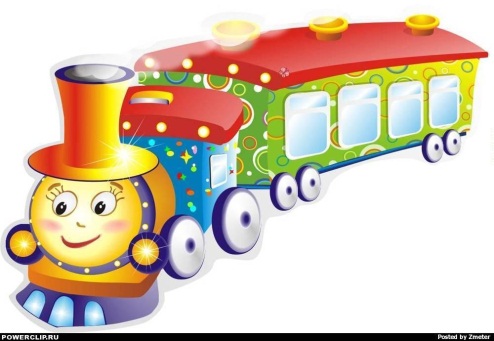 «Вагончик новостей»Газета о жизни детей, воспитателей и родителей средней группыВыпуск №11, 2019Лето – страна вечного детства.Совсем скоро наступит первый день, самого теплого, яркого, красочного и любимого всеми детьми времени года – лета! 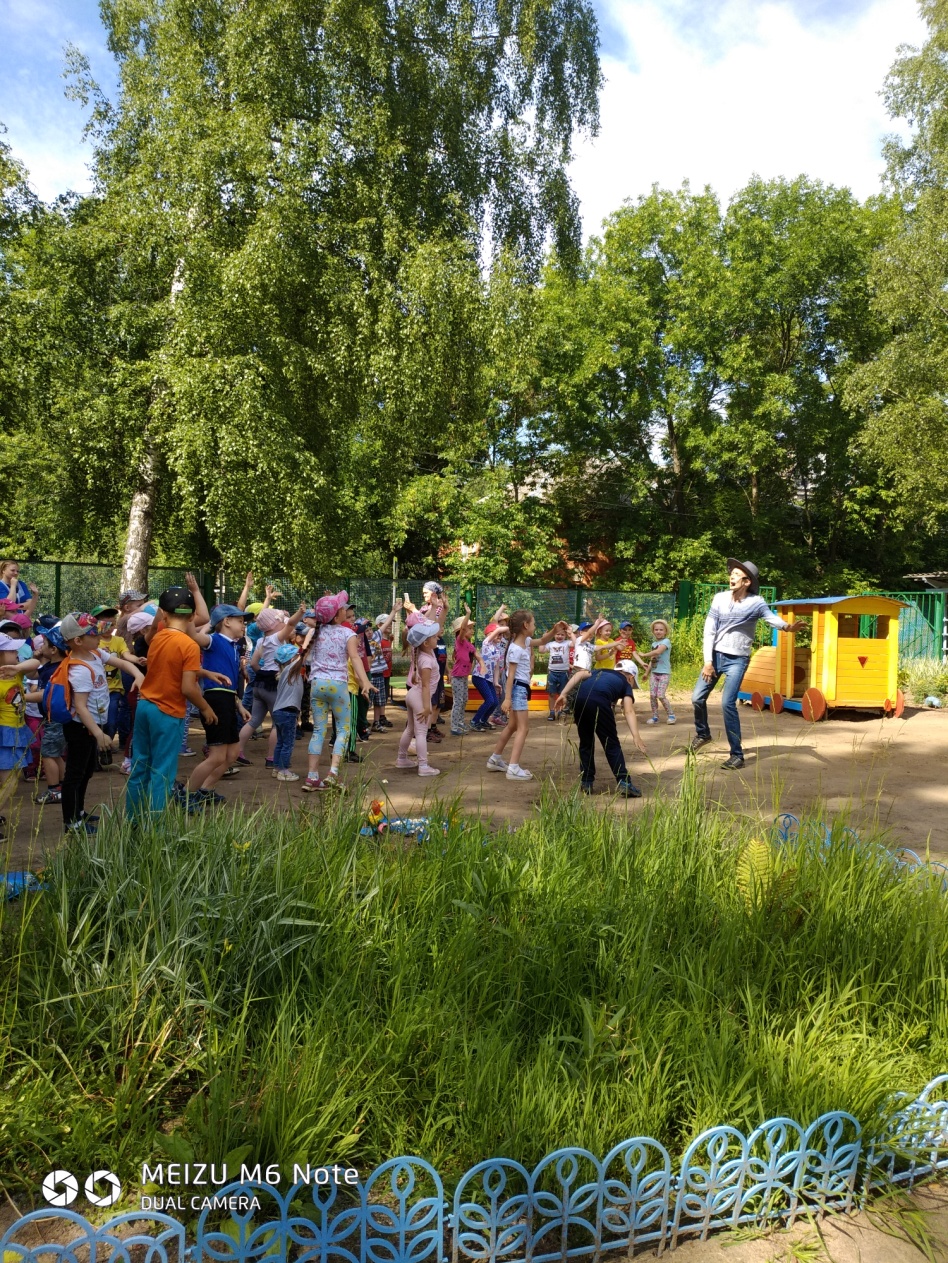 Лето – страна вечного детства, в которой даже взрослые иногда чувствуют себя немного детьми. А еще 1 июня - это «День защиты детей». В этот день стоит задуматься о том, как сделать жизнь всех детей по-настоящему счастливой и радостной, чтобы каждый ребенок чувствовал себя защищенным, был окружен любовью и вниманием взрослых.Жизнь детей в нашем саду в летний период наполнена праздниками, развлечениями, играми, мехом и весельем.И мы открыли двери в лето задорным, музыкальным развлечением «Дискотека-шоу!». Все возрастные группы детского сада расположились на физкультурном участке и с нетерпением ждали начало праздника. 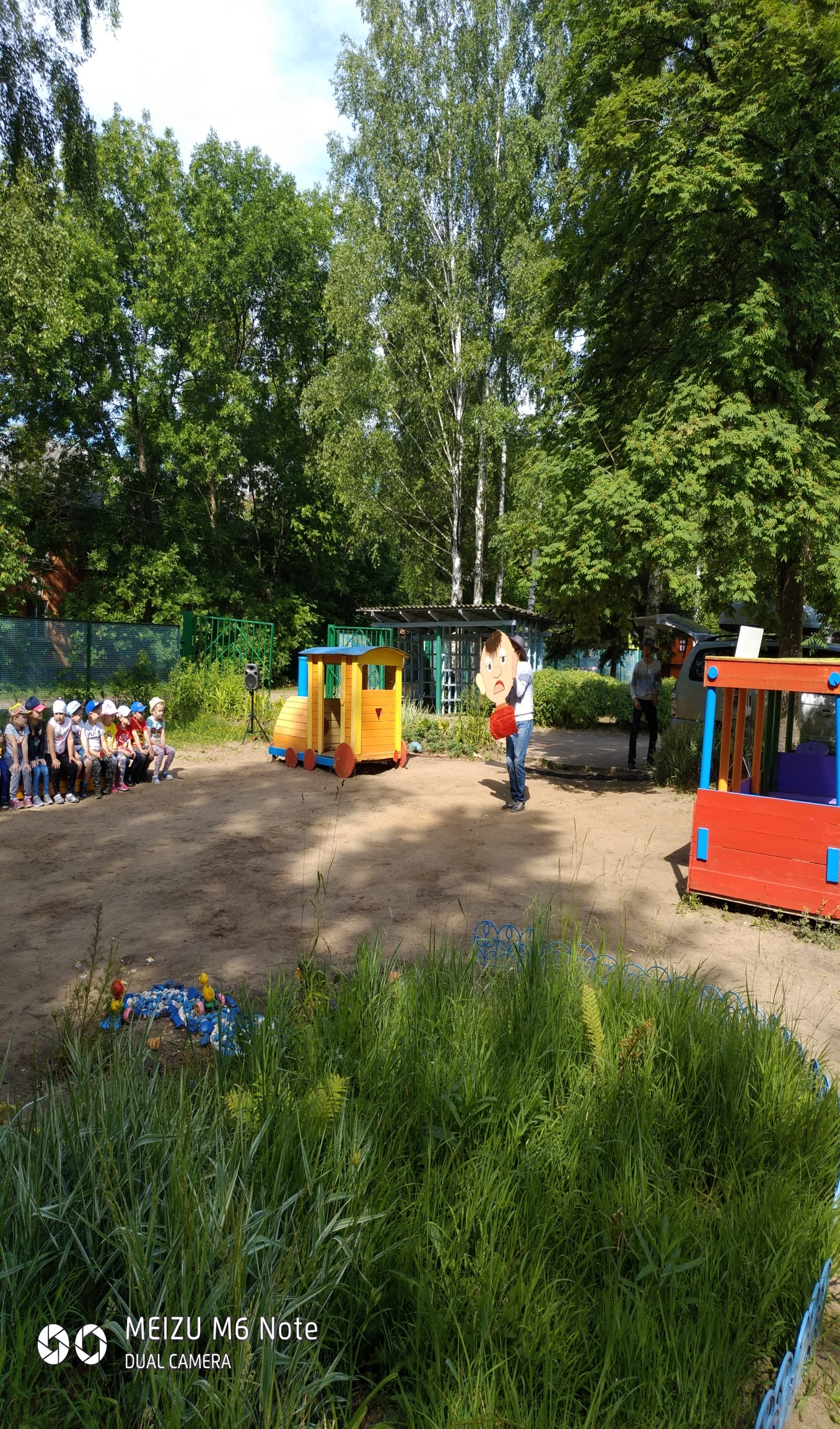 Лето пришло к ребятам с веселыми играми, забавами, танцами и веселыми персонажами.На лицах детей сверкала улыбка, для них это было настоящее веселье и удовольствие. Праздник прошел весело и радостно, на эмоциональном подъеме, под задорную музыку, а мыльные пузыри вызвали у детей неописуемый восторг и бурю эмоций.  Погода тоже решила сделать сюрприз  ребятам, и подарила солнечный, хороший день.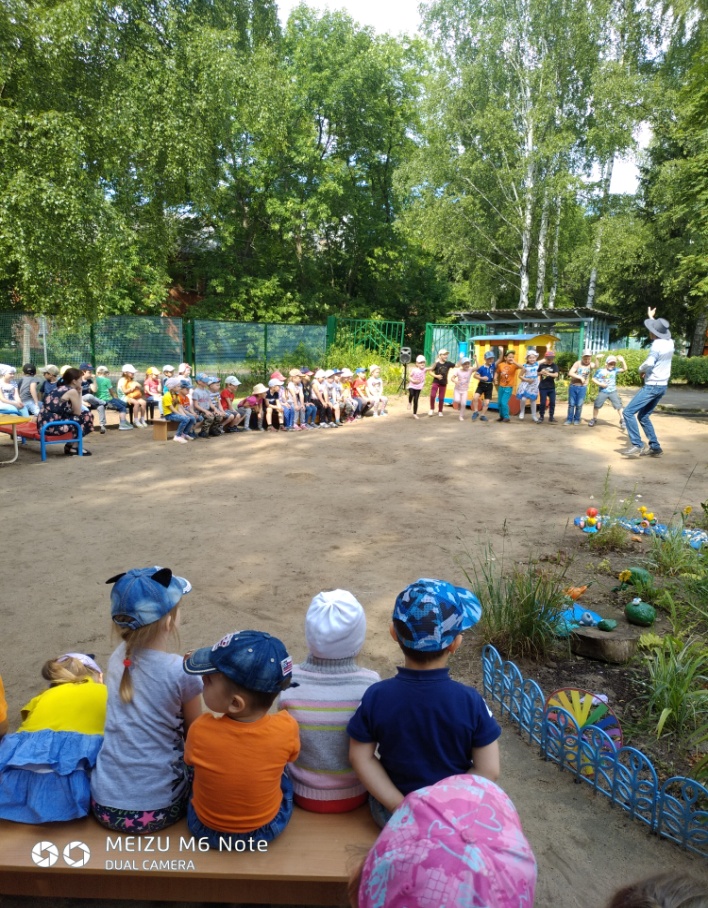 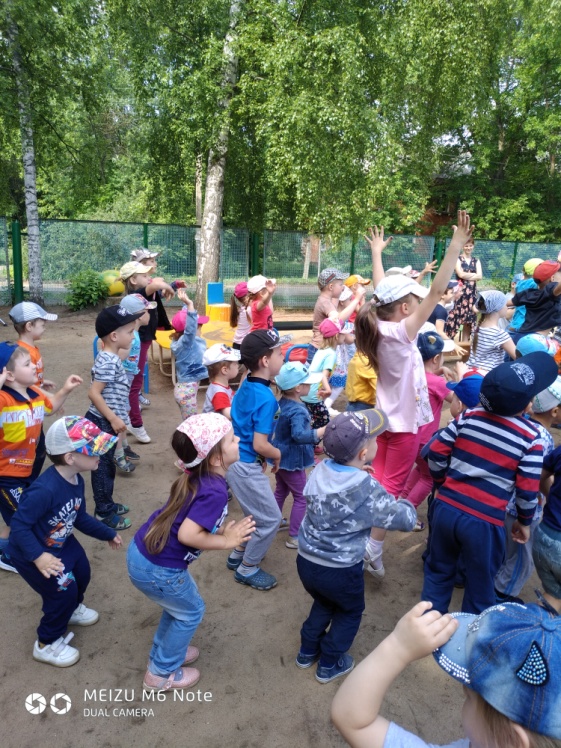 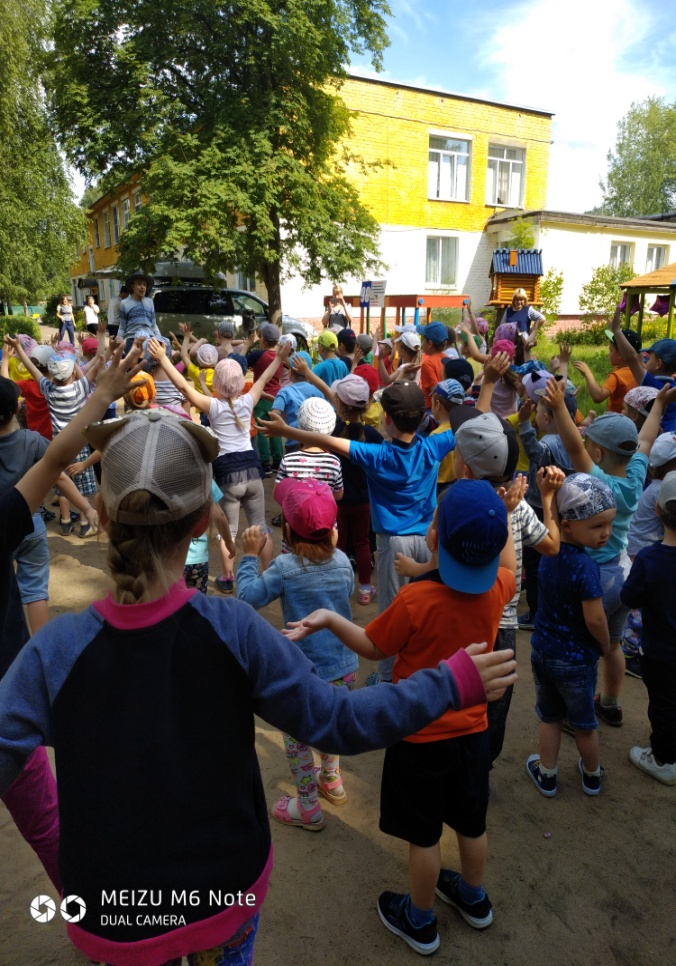 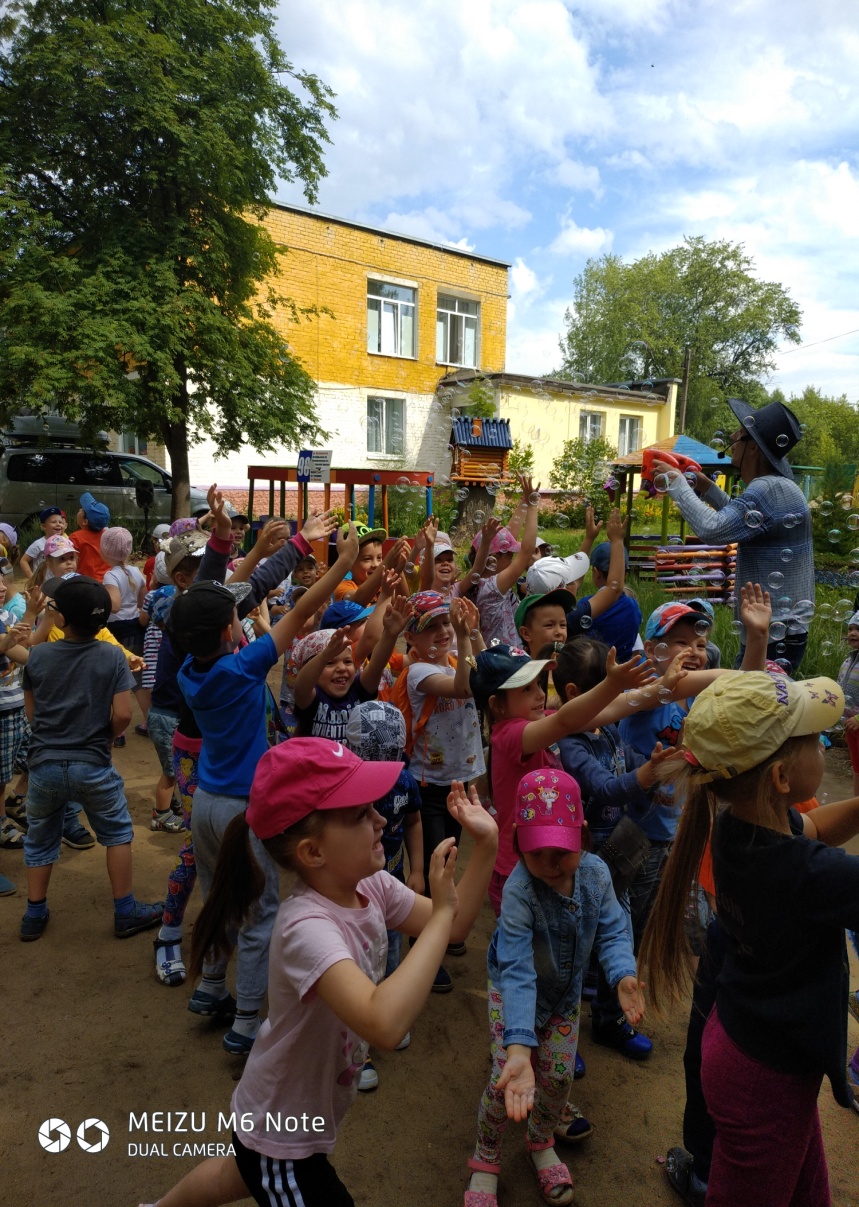 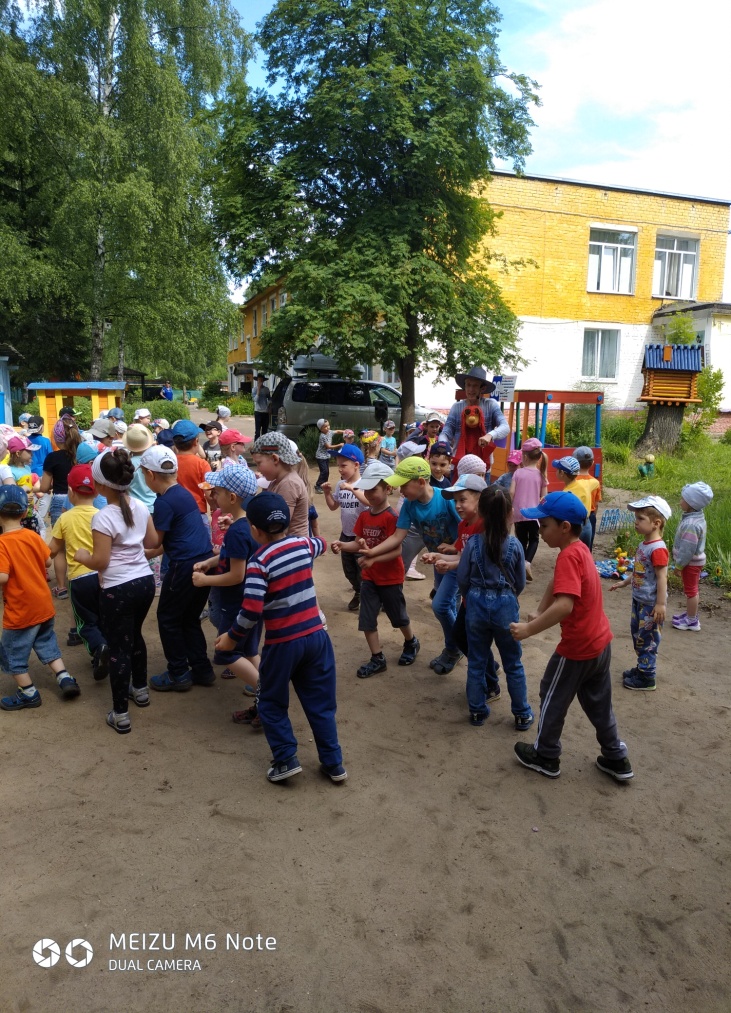 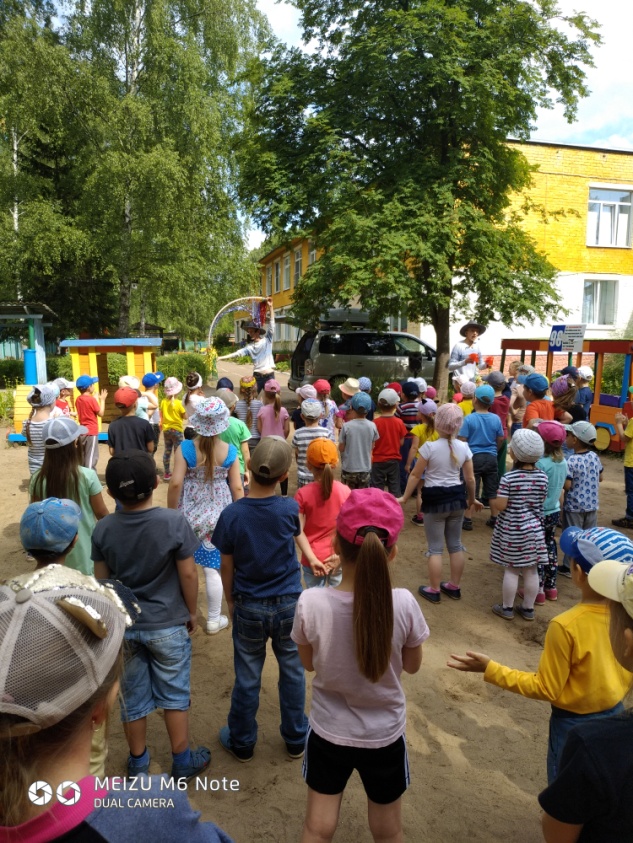 